Université de Monastir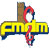 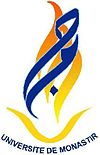 Faculté de Médecine DentaireCERTIFICATS D’ETUDES COMPLEMENTAIRESCAHIER DES CHARGESARTICLE 1 : Présentation du Certificat d’Etudes Complémentaires :Le  Certificat d’Etudes Complémentaires (CEC)  est  une  formation  certifiante  permettant  d’acquérir  et  de  perfectionner  des compétences dans un domaine des sciences de la santé. Il est mis en place par le conseil de faculté sur proposition de l’équipe promotrice du CEC. A cet effet, un formulaire détaillant tous les aspects inhérents au CEC, dûment rempli (annexe 1) est soumis au conseil de faculté par le (s) Directeur(s) du CEC, après avis du Comité des Mastères et CEC.- L’équipe promotrice du CEC est composée par des enseignants de la Faculté de Médecine Dentaire de Monastir : un Directeur et un ou deux responsables d’enseignement.Le Directeur doit être un enseignant de rang A à la Faculté de Médecine Dentaire de Monastir. - Le CEC peut être proposé en partenariat avec une autre association scientifique nationale ou internationale. Dans ce cas, le CEC doit être conjointement dirigé.- Tout changement dans l’équipe promotrice doit être approuvé par le conseil de faculté. - Les frais d’inscription libres font fixés par le conseil de faculté sur proposition du Directeur du CEC.ARTICLE 2 : Public cible : - Le CEC est destiné aux : Titulaires du Diplôme National de Docteur en Médecine Dentaire, Pharmacie, Médecine ou d’un diplôme reconnu équivalent,Résidents en Médecine Dentaire, Médecine, Pharmacie,Candidats titulaires d’un diplôme universitaire de fin d’études dont la nature est en rapport avec la thématique du CEC. - Ne sont pas autorisés à s’inscrire dans un CEC, les membres de l’équipe promotrice de ce CEC ainsi que les enseignants intervenant dans son programme pédagogique. - Nul ne peut s’inscrire à la Faculté à plus d’un CEC au cours de la même année universitaire. -  Les  conditions  spécifiques  d’éligibilité  à  l’inscription  dans un  CEC  seront  préalablement définies par le conseil de faculté sur proposition du directeur du CEC. ARTICLE 3 : Préinscription et Inscription : -  Les  préinscriptions  auront  lieu  du  15  au  30  septembre  de  chaque  année.  A  ce  titre,  le candidat  soumet  auprès  du  Service de  scolarité  ou  par  voie  électronique,  un  formulaire (annexe 1) dûment rempli, accompagné d’une lettre de motivation et d’un court curriculum vitae (une page). - Une commission composée par l’équipe promotrice du CEC, le Doyen ou son représentant et le secrétaire général de la faculté (rapporteur), se réunit après clôture des candidatures, pour vérifier la satisfaction aux critères d’éligibilité par les candidats, fixer les critères de leur classement et établir la liste des candidats éligibles à l’inscription. Un  procès-verbal  est  rédigé  au  terme  de  la  réunion,  comprenant un  rappel  des  critères d’éligibilité ainsi que la liste des candidats acceptés pour s’inscrire au CEC. - Les notifications d’acceptation et de refus des demandes d’inscriptions sont adressées aux candidats par voie électronique. - Les inscriptions doivent impérativement être finalisées avant le 20 octobre de chaque année. - Le candidat retenu fournit à ce titre un dossier composé de pièces suivantes : Une copie de la carte d’identité nationale, Deux photos d’identité, Une copie certifiée conforme à l’original du ou des diplômes du candidat, Une attestation originale de virement bancaire ou postal relatif aux frais d’inscription.- Aucune demande ne sera acceptée au-delà du 20 octobre de chaque année. - Tout dossier incomplet ne sera pas traité. ARTICLE 4 : Durée de la formation: - Le démarrage de l’enseignement de CEC se fait au début du mois de novembre de chaque année,  et  se  déroule  sur  une  période  minimale  d’une  année  universitaire  (jusqu’au mois  de juillet). - Exceptionnellement et pour des raisons curriculaires, la formation peut se dérouler sur deux années après approbation du conseil de faculté. ARTICLE 5 : Aspects pédagogiques du CEC : -  Le  CEC  comprend  une  formation  théorique,  pratique  (pour  certains  CEC  sous  forme d’ateliers, stages…) et la préparation d’un mémoire. - Le volume horaire est compris entre 100 et 180 heures. Ce volume horaire est approuvé pour chaque CEC par le conseil de faculté sur proposition du Directeur du CEC. - La formation est présentielle conçue sous forme de conférences, ateliers….- Une partie de la formation peut être faite à distance sous forme d’e-Learning. - La part de chaque type de formation est définie par le staff enseignant du CEC. ARTICLE 6 : Evaluation des connaissances : Modalités d’évaluation : -  L’évaluation  des  connaissances  se  fait  par  une  épreuve  théorique,  une  épreuve  pratique (pour certains CEC) et la soutenance d’un mémoire. -  Les  épreuves  théoriques  et  pratiques  doivent  se  dérouler  au  plus  tard  le  31  juillet  et  les résultats sont communiqués aux candidats au plus tard le 30 septembre dans la même année. -  Les  soutenances  de  mémoires  doivent  avoir  lieu  au  plus  tard  le  15  Mars de  l’année universitaire suivante. - Une session de soutenance de mémoires est organisée annuellement pour chaque CEC.  La date de soutenance de chaque CEC est fixée par le Doyen sur proposition (formulée par voie écrite au moins 1 mois avant la date des soutenances) du Directeur de CEC.Conditions de validation du CEC - Le candidat doit satisfaire aux conditions d’assiduité sans dépasser un quota d’absences de 20%  du  volume  horaire  pour  l’enseignement  théorique  et  la  formation  pratique  (stages, ateliers,…). La signature  de  la  feuille  de  présence  au  cours  de  chaque  enseignement présentiel, est obligatoire. -  Le  candidat  est  déclaré  admis  si  la  moyenne  des  notes  à  l'ensemble  des  épreuves  est supérieure ou égale à 10/20.- Toute note inférieure à 08/20 aux épreuves écrites est éliminatoire. Elle met le candidat dans l’impossibilité de passer les épreuves suivantes. - Toute note inférieure à 10/20aux épreuves pratiques et au mémoire, est éliminatoire. Il est à noter qu’un zéro est attribué systématiquement pour toute épreuve non passée le jour des examens quelque soit le motif. - Un relevé des notes des épreuves écrite, pratique et du mémoire doit être remis au candidat. En  cas  d’échec  à  l’une  des  épreuves  théorique,  pratique  ou  de  soutenance  de  mémoire,  le candidat est autorisé à se présenter aux examens de l’année universitaire suivante, sans frais d’inscription  supplémentaires.  Une  inscription  préalable  aux  examens  sur  demande  faite  au Doyen est toutefois nécessaire. Le candidat garde le bénéfice des épreuves validées pendant la seule année universitaire qui suit celle de l’inscription. Passée cette année, le candidat sera appelé à se réinscrire au CEC s’il désire l’obtenir. ARTICLE 7 : Les procédures relatives au mémoire : Préparation et dépôt du sujet de mémoire -  Le  choix  du  sujet  de  mémoire est  établi  après  accord  entre  le candidat,  le  Directeur  du mémoire et le responsable de la structure où se déroule la recherche. - Le mémoire doit être dirigé par un enseignant universitaire en activité. Il peut être aussi codirigé par deux enseignants lorsque la thématique du sujet le requiert. Dans ce cas, les deux co-directeurs du mémoire ne doivent pas appartenir à un même service. La codirection d’un mémoire peut être aussi assurée par une personne non universitaire, professionnel de la santé ou non, choisie en raison de son expertise dans la thématique du Mémoire.- Le dépôt du projet de mémoire se fait auprès du service de scolarité de la faculté. Le dossier comprend un formulaire à remplir, résumant la problématique du travail, ses objectifs et sa méthodologie (annexe 2). Le  projet  de  mémoire  est  enregistré  après  sa  validation  par  le Doyen  sur  proposition  du directeur du CEC. Un délai minimal de trois mois est requis entre la date d’enregistrement du projet de CEC et la date de la soutenance du mémoire. Changement de sujet et/ou de Directeur de mémoire - Une  demande  de  changement  d’un  sujet  de  mémoire  enregistré  peut être  formulée  par  le candidat,  visée  par  son  Directeur  de  mémoire.  L’autorisation  de changement  de  sujet  de mémoire est accordée par le Doyen, après avis du directeur du CEC. -  Aucun  changement  de  directeur  de  mémoire  ne  peut  se  faire  sans  son  accord.  Tout contentieux est déféré devant le Doyen appelé à statuer dans le mois qui suit sa saisie. Préparation du manuscrit de mémoire : -  La  rédaction  du  mémoire doit  adopter le  plan suivant : Introduction,  Méthodes, Résultats, Discussion (IMRAD) pour les études scientifiques originales. D’autres  formes  de  présentation  de  mémoire  peuvent  être  envisagées  en  fonction  du  sujet proposé (cas clinique, kit d’Auto-Apprentissage, ….). - Sont acceptés les mémoires rédigées en Français, en Arabe ou en Anglais. - Le manuscrit du mémoire doit respecter dans sa mise en forme les conditions figurant dans l’annexe 3, portant sur : L’étiquette La couverture Le papier, le format et les marges La production du texte  La mise en page  La pagination  Les interlignes, les espacements et les citations  Les illustrations, les tableaux et les figures.Soutenance du mémoire : - Ils sont autorisés à soutenir leurs mémoires, les candidats ayant validé leurs épreuves écrite et éventuellement pratique. -  Il faut déposer  au service  de  scolarité,  10  jours avant la date prévue des soutenances le manuscrit de mémoire,  en  deux  exemplaires  en  version  papier  et  en  deux  exemplaires  en  version numérique.-  Les  copies  du  mémoire  destinées  aux  Membres  du  jury  doivent  leur  être  remises  par  le candidat au plus tard, une semaine avant la date de soutenance.- Une session de soutenance de mémoires est organisée à la faculté.  Les jurys de soutenance des mémoires sont composés par le Doyen sur proposition directeur de chaque CEC. La composition des jurys est communiquée aux candidats correspondants, au plus tard 15 jours avant le démarrage de la session. -  Le  jury  est  composé  de  trois  enseignants,  ayant  le  grade  de  Professeur  ou  Maître  de conférences dont au moins deux appartiennent au corps enseignant de la faculté et en activité. Le président du jury nommé par le Doyen, doit obligatoirement faire partie des enseignants de la faculté. - Sur proposition du directeur du CEC, le jury peut comporter des membres supplémentaires qui siègent en qualité d’invités, sans voix délibérative. -  Lors  de  la  soutenance,  le  candidat  est  appelé  à  présenter  oralement et en dix minutes au maximum,  l’essentiel  du  travail  scientifique  ayant  fait  l’objet de  son  mémoire  (rationnel, objectifs, méthodologie, résultats et conclusions) et à répondre aux questions formulées par les membres du jury. Le Directeur du mémoire peut apporter un complément de réponse. - Lors de la délibération de soutenance, une note sur vingt points est attribuée au mémoire sur la base du calcul de la moyenne des notes accordées par les membres du jury selon une grille d’évaluation  distribuée au préalable à chacun des membres.  Le président du jury est appelé à annoncer publiquement la note attribuée. La note attribuée par chaque membre du Jury  tient  compte  de  la  qualité  du  mémoire  (grille  d’évaluation)  et  de  l’interactivité  du candidat avec le jury. ARTICLE 8 : Le certificat : Le  Certificat  est  décerné  après délibérations  finales,  à  tout  candidat  ayant  obtenu  une moyenne supérieure ou égale à dix sur vingt sur la moyenne du total des notes des épreuves écrite, pratique (éventuellement) et du mémoire. La réunion de délibérations associe le Doyen ou son représentant  et les directeurs et responsables d’enseignement des CEC. Le Secrétaire Général de la Faculté est chargé de l’affichage des résultats finaux. Lu et approuvé Monastir, le………………………… SignatureN.B. : Pour l’année universitaire 2015- 2016 et à titre exceptionnel, l’inscription aux C.E.C  s’effectuera du 15 novembre au 15 décembre 2015. Le démarrage des enseignements des C.E.C. se fera au cours du mois de janvier 2016.